Formulärets överkant              Fastställd spelordning P10 Sthlm Grp A  2015-16Formulärets nederkantMatchNr Omg Hemmalag Bortalag Datum / tid Resultat Anläggning Karta Domare Varningar 0201510010041Gustavsbergs IF BK vitIK Sirius BK svart2015-11-01
11:30 söRELITA Hallen C0201510010031Uppsala BoISUNIK BK röd2015-11-01
11:30 söRELITA Hallen B0201510010021Hammarby IF BF grönAIK BF2015-11-01
11:30 söRELITA Hallen A0201510010102IK Sirius BK svartHelenelunds IK röd2015-11-01
12:25 söRELITA Hallen B0201510010082SBBKHammarby IF BF grön2015-11-01
12:25 söRELITA Hallen C0201510010051GT/76 IK gulSBBK2015-11-01
12:25 söRELITA Hallen A0201510010143AIK BFHelenelunds IK röd2015-11-01
13:20 söRELITA Hallen C0201510010072Uppsala BoISGT/76 IK gul2015-11-01
13:20 söRELITA Hallen B0201510010062UNIK BK rödGustavsbergs IF BK vit2015-11-01
13:20 söRELITA Hallen A0201510010153GT/76 IK gulGustavsbergs IF BK vit2015-11-01
14:15 söRELITA Hallen C0201510010133UNIK BK rödIK Sirius BK svart2015-11-01
14:15 söRELITA Hallen B0201510010123Hammarby IF BF grönUppsala BoIS2015-11-01
14:15 söRELITA Hallen A0201510010204Helenelunds IK rödUNIK BK röd2015-11-29
11:30 söEkvallen - C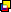 0201510010174Gustavsbergs IF BK vitHammarby IF BF grön2015-11-29
11:30 söEkvallen - B0201510010164IK Sirius BK svartGT/76 IK gul2015-11-29
11:30 söEkvallen - A0201510010255GT/76 IK gulUNIK BK röd2015-11-29
12:25 söEkvallen - B0201510010225Hammarby IF BF grönHelenelunds IK röd2015-11-29
12:25 söEkvallen - C0201510010194SBBKAIK BF2015-11-29
12:25 söEkvallen - A0201510010266UNIK BK rödHammarby IF BF grön2015-11-29
13:20 söEkvallen - C0201510010245AIK BFUppsala BoIS2015-11-29
13:20 söEkvallen - B0201510010235SBBKIK Sirius BK svart2015-11-29
13:20 söEkvallen - A0201510010306Helenelunds IK rödGT/76 IK gul2015-11-29
14:15 söEkvallen - C0201510010296Uppsala BoISSBBK2015-11-29
14:15 söEkvallen - B0201510010286Gustavsbergs IF BK vitAIK BF2015-11-29
14:15 söEkvallen - A0201510010347SBBKGustavsbergs IF BK vit2015-12-13
13:00 söSollentunavallen C0201510010337Uppsala BoISHelenelunds IK röd2015-12-13
13:00 söSollentunavallen B0201510010327Hammarby IF BF grönGT/76 IK gul2015-12-13
13:00 söSollentunavallen A0201510010398Helenelunds IK rödSBBK2015-12-13
13:55 söSollentunavallen B0201510010388Gustavsbergs IF BK vitUppsala BoIS2015-12-13
13:55 söSollentunavallen C0201510010357AIK BFIK Sirius BK svart2015-12-13
13:55 söSollentunavallen A0201510010429Gustavsbergs IF BK vitHelenelunds IK röd2015-12-13
14:50 söSollentunavallen C0201510010378IK Sirius BK svartHammarby IF BF grön2015-12-13
14:50 söSollentunavallen B0201510010368UNIK BK rödAIK BF2015-12-13
14:50 söSollentunavallen A0201510010459AIK BFGT/76 IK gul2015-12-13
15:45 söSollentunavallen C0201510010449SBBKUNIK BK röd2015-12-13
15:45 söSollentunavallen B0201510010439Uppsala BoISIK Sirius BK svart2015-12-13
15:45 söSollentunavallen A02015100105511AIK BFUNIK BK röd2016-01-10
12:00 söBergshamra Arena B02015100105411SBBKHelenelunds IK röd2016-01-10
12:00 söBergshamra Arena A 02015100105010GT/76 IK gulAIK BF2016-01-10
13:00 söBergshamra Arena B02015100104910Helenelunds IK rödGustavsbergs IF BK vit2016-01-10
13:00 söBergshamra Arena A 02015100104710UNIK BK rödSBBK2016-01-10
13:55 söBergshamra Arena A 02015100104810IK Sirius BK svartUppsala BoIS2016-01-10
13:55 söBergshamra Arena B02015100105311Uppsala BoISGustavsbergs IF BK vit2016-01-10
14:50 söBergshamra Arena B02015100105211Hammarby IF BF grönIK Sirius BK svart2016-01-10
14:50 söBergshamra Arena A 02015100108317Gustavsbergs IF BK vitUNIK BK röd2016-01-24
09:00 söZinkensdamms IP B02015100108217Hammarby IF BF grönSBBK2016-01-24
09:00 söZinkensdamms IP A02015100108417Helenelunds IK rödIK Sirius BK svart2016-01-24
09:55 söZinkensdamms IP A02015100108517GT/76 IK gulUppsala BoIS2016-01-24
09:55 söZinkensdamms IP B02015100108718UNIK BK rödUppsala BoIS2016-01-24
10:45 söZinkensdamms IP B02015100108618IK Sirius BK svartGustavsbergs IF BK vit2016-01-24
10:45 söZinkensdamms IP A02015100108918AIK BFHammarby IF BF grön2016-01-24
11:40 söZinkensdamms IP B02015100108818SBBKGT/76 IK gul2016-01-24
11:40 söZinkensdamms IP A02015100105712IK Sirius BK svartAIK BF2016-02-07
08:30 söStudenternas IP A- Plan (A)02015100105812Gustavsbergs IF BK vitSBBK2016-02-07
08:30 söStudenternas IP A-plan (B)02015100105912Helenelunds IK rödUppsala BoIS2016-02-07
08:30 söStudenternas IP A- Plan (C)02015100106012GT/76 IK gulHammarby IF BF grön2016-02-07
09:25 söStudenternas IP A- Plan (A)02015100106313SBBKUppsala BoIS2016-02-07
09:25 söStudenternas IP A-plan (B)02015100106413AIK BFGustavsbergs IF BK vit2016-02-07
09:25 söStudenternas IP A- Plan (C)02015100106213Hammarby IF BF grönUNIK BK röd2016-02-07
10:20 söStudenternas IP A- Plan (A)02015100106513GT/76 IK gulHelenelunds IK röd2016-02-07
10:20 söStudenternas IP A-plan (B)02015100106714IK Sirius BK svartSBBK2016-02-07
10:20 söStudenternas IP A- Plan (C)02015100106614UNIK BK rödGT/76 IK gul2016-02-07
11:15 söStudenternas IP A- Plan (A)02015100107014Helenelunds IK rödHammarby IF BF grön2016-02-07
11:15 söStudenternas IP A- Plan (C)02015100106914Uppsala BoISAIK BF2016-02-07
11:15 söStudenternas IP A-plan (B)02015100107716Gustavsbergs IF BK vitGT/76 IK gul2016-02-14
13:00 söGubbängens IP B02015100107616IK Sirius BK svartUNIK BK röd2016-02-14
13:00 söGubbängens IP A02015100107816Uppsala BoISHammarby IF BF grön2016-02-14
13:00 söGubbängens IP C02015100108016Helenelunds IK rödAIK BF2016-02-14
13:55 söGubbängens IP A02015100107215Hammarby IF BF grönGustavsbergs IF BK vit2016-02-14
13:55 söGubbängens IP C02015100107515GT/76 IK gulIK Sirius BK svart2016-02-14
13:55 söGubbängens IP B02015100107315UNIK BK rödHelenelunds IK röd2016-02-14
14:50 söGubbängens IP A02015100107415AIK BFSBBK2016-02-14
14:50 söGubbängens IP B